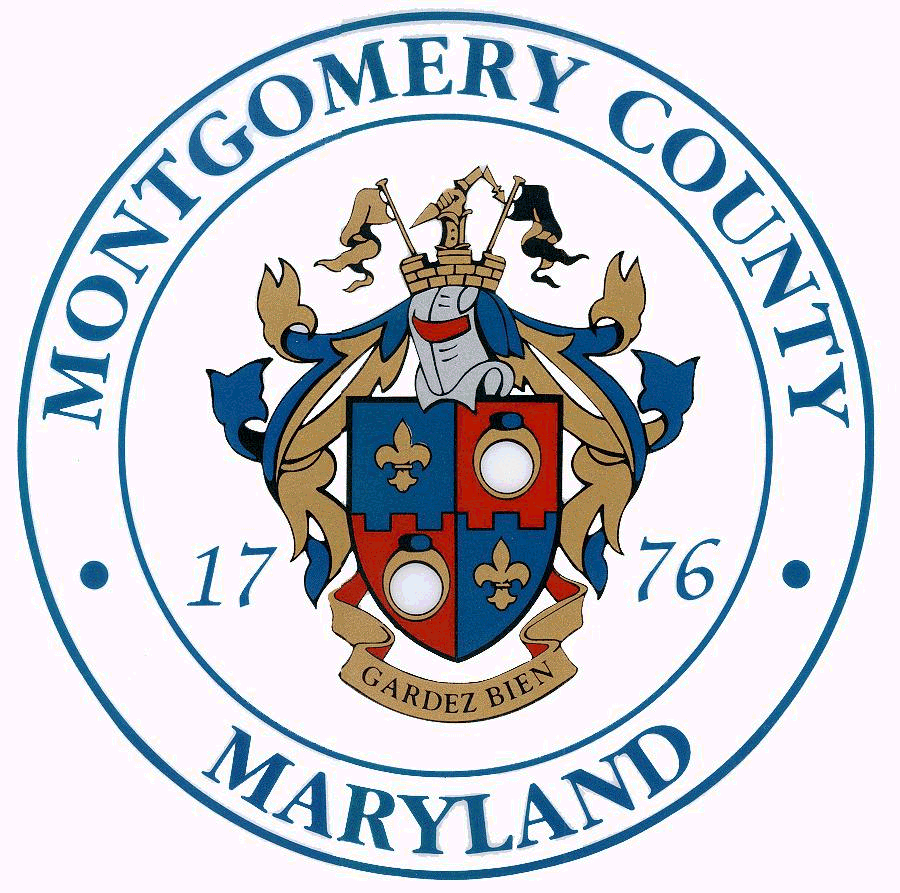  ADVISORY BOARD   Isiah Leggett									Ana L. van BalenCounty Executive									       DirectorFY-13-18 Capital Improvements PrioritiesMid-County Citizens Advisory Board RecommendationsApproved at the July 19, 2011 MeetingImplementation of Bus Rapid Transit () – The  has previously voted support for  between Glenmont and Olney via Georgia Avenue and Wheaton and Rockville via Veirs Mill Road.Wheaton Redevelopment – coordination of Wheaton Projects to go through the Wheaton Redevelopment program and the Mid-County Regional Center.  All County-funded projects should be vetted and coordinated through the appropriate Regional Center.Grade separated interchange at Georgia Avenue/Randolph Road – Keep project at top of County’s priority list.Fire Station #18 Relocation – Keep construction on schedule in preparation for Georgia Ave./Randolph Rd. grade separation project.  Prepare for possible temporary relocation to Glenfield Park on Layhill Rd. prior to completion of permanent location if Georgia Ave./Randolph Rd. grade separation project begins in the next few years.Combined Wheaton Library/Community Recreation Center – Continue to work with the community to develop the combined facility.Olney Multi-Function County and Community Services Center – Funding for a multi-function county and community services center.Kemp Mill Urban Park – Support expedited renovation of the Kemp Mill Urban Park by M-NCPPC.Olney Town Commons/Green Space – Funding for a town commons/green space area with a pavilion and suitable accommodations for the Olney Farmers Market.Extend the Matthew Henson Trail to the Trolley Museum – Extend the trail from its present terminal at Alderton Rd. to the Trolley Car Museum.CIP Process Review – Review current procedures for capital project design, procurement and construction management for greater efficiency.School capacity should be below 105% -- There is concern about overcrowding in Mid-County region.Redevelopment/revitalization of Glenmont Shopping Center – Create public-private partnership to incentivize, make economically attractive, provide redevelopment credit to owners.  Attract better store to shopping center, rid area of vagrants, better markings in parking lot for traffic flow.